Lemon Curry Butternut Squash Bisque   VEGAN, GLUTEN FREE, FREEZER FRIENDLY   Compliments of The Holistic GardenServes 4Soups are restorative.  Did you know the word 'restaurant' is derived from the French word 'restaurer' which means to restore and the first restaurants were created in France and served only soups?Every culture I've been exposed to has it's own cultural soup.Universally comforting and nutrient dense, I always had soup on each client's meal plan, as a Personal Chef.  It's a vitamin pill in a cup. 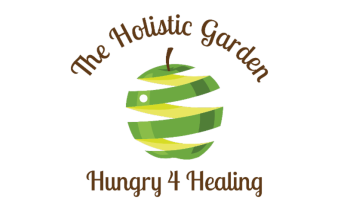 This soup screams FALL with its velvety smoothness offering comfort, coconut milk adding a touch of decadence & warm spices lending nutrient density. The restorative properties of this dish are ANTI FUNGAL, ANTI VIRAL, ANTI BACTERIAL, ANTI MICROBIAL due to the curry(which contains turmeric), coconut oil & coconut milk and ginger.  Root vegetables for 'grounding.'SPICES - Combine and set aside1 tbsp Lemon Curry Powder  -  Frontier Spices1 tsp   Sweet Curry Powder -    Penzey's 1 tsp   Sweet Turmeric Blend -  Frontier Spices1 tsp   Ancho Chili Powder     -  Penzey's Arboretum2 tsp   Fine Sea Salt1 tsp white pepperMelt coconut oil in a heavy bottom pot.  Sprinkle 1/2 tsp of the above spice mixture in the oil to toast a few seconds.  Add 4 diced, unpeeled, carrots and 4 cups of diced butternut squash.   Toss around to coat in the oil and spices.4 tablespoons Sea Moss Gel replacing the original recipe using a potato as a thickener. Add a touch of coconut oil to the pot, allow to heat then add 2 tbsp tomato paste.  Allow the paste to bloom in the oil for a minute or two so it can release a more intense depth of flavor.  Stir into the root vegetables, sprinkle another 1/2 tsp of spice blend, toss around again, then turn heat low to med and allow to caramelize on the bottom of the pan before adding 2 cups of filtered water or veg stock and Sea Moss Gel.  Stir, put lid on lower heat to low and allow to simmer for about 15 minutes.Add 2 cups diced and seeded cantaloupe PLUS 1 can full fat coconut milk(fill empty can with filtered water and set aside for later use).  Stir once to submerge cantaloupe in soup, heat off, lid on....15 minutes.My objective was for this particular soup to have elements of slightly sweet with warm spices and a kick of sparkly heat at the end.Your objective is to fine tune the spices to your taste preference. Satisfying & hearty because it is nutrient dense.  